Depuis quand ?Use the information in the table to construct a question and answer about how long you have been doing each activity. The first one has been done for you.Images sourced from Canva and used in accordance with the Canva Content License Agreement.For the teacherImages sourced from Canva and used in accordance with the Canva Content License Agreement.© State of New South Wales (Department of Education), 2023The copyright material published in this resource is subject to the Copyright Act 1968 (Cth) and is owned by the NSW Department of Education or, where indicated, by a party other than the NSW Department of Education (third-party material).Copyright material available in this resource and owned by the NSW Department of Education is licensed under a Creative Commons Attribution 4.0 International (CC BY 4.0) license.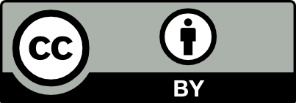 This license allows you to share and adapt the material for any purpose, even commercially.Attribution should be given to © State of New South Wales (Department of Education), 2023.Material in this resource not available under a Creative Commons license:the NSW Department of Education logo, other logos and trademark-protected materialmaterial owned by a third party that has been reproduced with permission. You will need to obtain permission from the third party to reuse its material.Links to third-party material and websitesPlease note that the provided (reading/viewing material/list/links/texts) are a suggestion only and implies no endorsement, by the New South Wales Department of Education, of any author, publisher, or book title. School principals and teachers are best placed to assess the suitability of resources that would complement the curriculum and reflect the needs and interests of their students.If you use the links provided in this document to access a third-party's website, you acknowledge that the terms of use, including licence terms set out on the third-party's website apply to the use which may be made of the materials on that third-party website or where permitted by the Copyright Act 1968 (Cth). The department accepts no responsibility for content on third-party websites.ActivityTimeFrench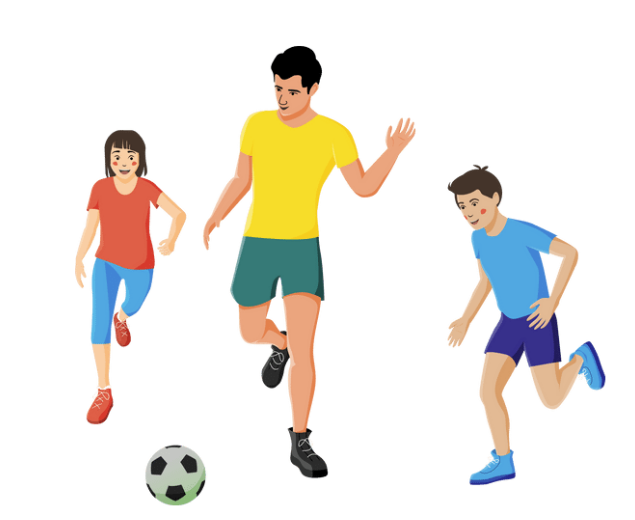 2 yearsDepuis quand tu joues au foot ?Je joue au foot depuis deux ans.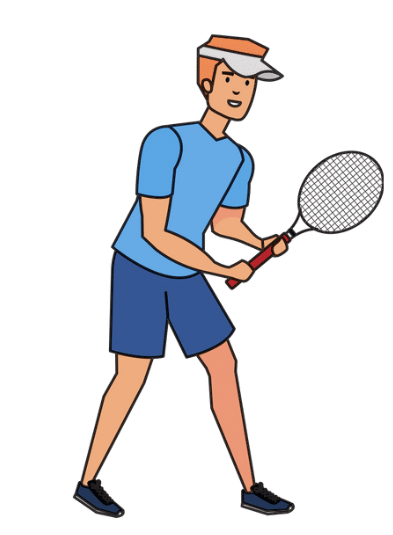 7 months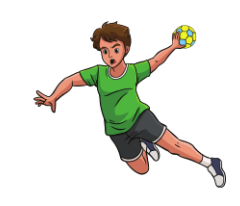 10 days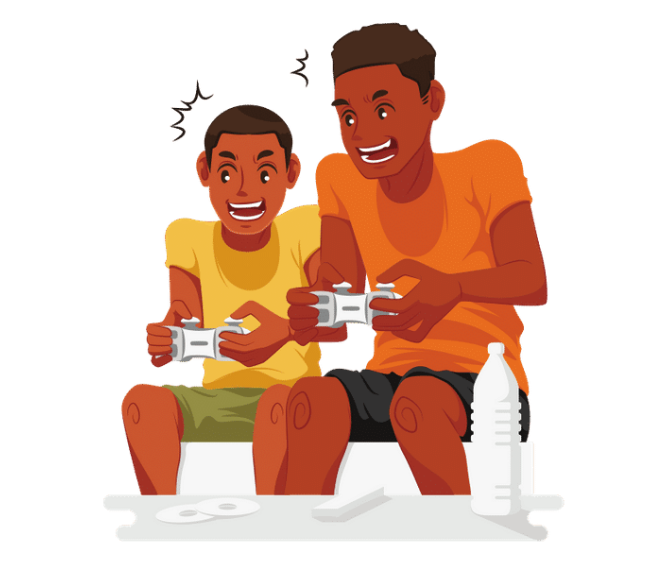 6 weeks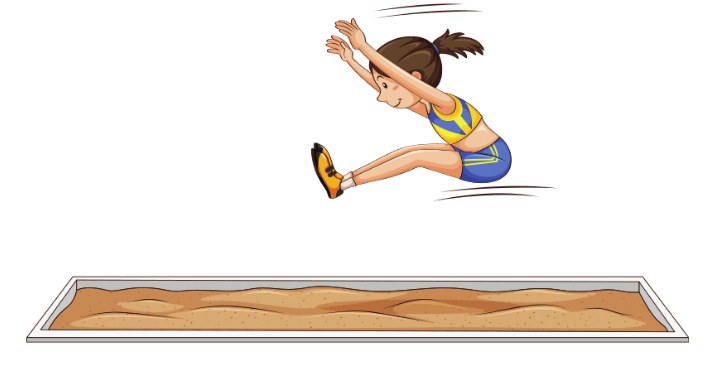 5 days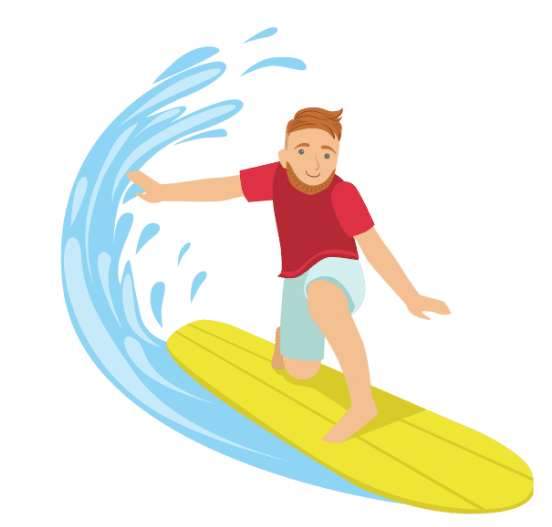 4 years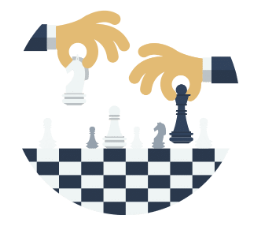 2 hoursActivityTimeFrench2 yearsDepuis quand tu joues au foot ?Je joue au foot depuis deux ans.7 monthsDepuis quand tu joues au tennis ?Je joue au tennis depuis sept mois.10 daysDepuis quand tu joues au handball ?Je joue au handball depuis dix jours.6 weeksDepuis quand tu joues au jeux vidéo ?Je joue au jeux vidéo depuis six semaines.5 daysDepuis quand tu fais de l’athlétisme ?Je fais de l’athlétisme depuis 5 jours.4 yearsDepuis quand tu fais du surf ?Je fais du surf depuis quatre ans.2 hoursDepuis quand tu joues aux échecs ?Je joue aux échecs depuis deux heures.